	2013年2月8日，日内瓦尊敬的先生/女士：与第13研究组主席商定起草的详尽工作计划见本函附件1。进一步充实的工作计划将在第13研究组网页上公布。顺致敬意！电信标准化局主任
	马尔科姆•琼森附件：1件ANNEX 1
(to TSB Collective letter 1/13 - Addendum 1)Study Group 13 draft workplan1)
Geneva, Switzerland, 18 February -1 March 2013(includes co-located activities)Session 1:  09h30 - 11h00;  Session 2:  11h30 - 13h00;  Session 3:  14h30 - 16h00;  Session 4:  16h30 - 18h00电信标准化局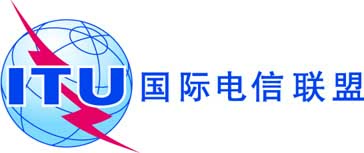 文号：电信标准化局第1/13号集体函补遗1电话：
传真：电子
邮件：
+41 22 730 5126
+41 22 730 5853tsbsg13@itu.int致：国际电联各成员国主管部门ITU-T部门成员参加第13研究组工作的ITU-T
部门准成员和ITU-T学术成员事由：第13研究组的会议
2013年2月18日-3月1日，日内瓦MonMon18Feb18FebTueTue19Feb19FebWedWed20Feb20FebThuThu21Feb21FebFriFri22Feb22FebSatSatSunSunMonMon25 Feb25 FebTueTue26 Feb26 FebWedWed27 Feb27 FebThu Thu 28 Feb28 FebFri Fri 1 Mar1 MarTracksAMAMPMPMAMAMPMPMAMAMPMPMAMAMPMPMAMAMPMPM23 Feb23 Feb24Feb24FebAMAMPMPMAMAMPMPMAMAMPMPMAMAMPMPMAMAMPMPMSG 13 PLEN--------------WPs/13----------Q2/131------------------------------------------------------Q3/131--------Q1/132----------8)--------------------------------------------Q4/132----Q5/132----Q6/133------9)----------------------------Q7/133------------------------------------------------------Q8/133----------------------Q9/134--------------------------7)--Q10/134----------------------------Q12/135--------------------------Q13/136--------------Q11/137--3)--3)--3)--3)------------------------------------------Q14/137--3)--3)--3)--3)----10)--10)--10)--10)--------Q15/137--3)--3)--3)--3)------10)--10)------10)--10)--------Q16/137--3)--3)--3)--3)----10)--10)--10)--10)----------Q17/138--------2)------6)--6)--6)--6)Q18/138------2)--------5)--5)--5)--5)Q19/138--2)------4)4)4)4)JCA-Cloud--**TSR IoT GSI----JCA-IoT----CT-CCVOCAB*------------------------CT-CCRA*------------------------•Legend:PLEN: Study Group plenary•WPx: Working Party x•JCA-Cloud:Joint Coordination Activity on Cloud Computing •--: Represents a meeting session•:Represents a lunch/evening session• :Represents an early morning session••••••••••••Note 1:Note 2:Note 3:Note 4:Note 5:Note 6:Note 7:Note 8:Note 9:Note 10:Tracks:*:**:Updates to this plan will be posted on the ITU-T SG 13 web pageJoint meeting of  Qs 8/13, 17/13, 18/13, 19/13 and 8/17 on cloud security, 17:30 – 19:00Qs 11/13, 14/13, 15/13, 16/13 brainstorming on future networks and SDNFinal review of Y.e2ccrmrFinal review of Y.CCInfraFinal review of Y.ccfEditing session on Mobility Management handbookEditing session on NGN migration handbookEditing session on QoE handbookJoint meeting of Qs 14/13, 15/13 and 16/131 – NGN evolution - Qs 2/13 and 3/132 – IMT and scenarios - Qs 1/13, 4/13 and 5/133 – Security and QoS – Qs 6/13, 7/13 and  8/134 – Mobility –Qs 9/13 and 10/135 – DSN – Q12/136 – PTDN – Q13/137 – Networks of future and SDN – Qs 11/13, 14/13, 15/13 and 16/138 – Cloud Computing – Qs 17/13, 18/13, 19/13 and part of  8/13Not part of SG13 meetingSession is supported by Adobe connect